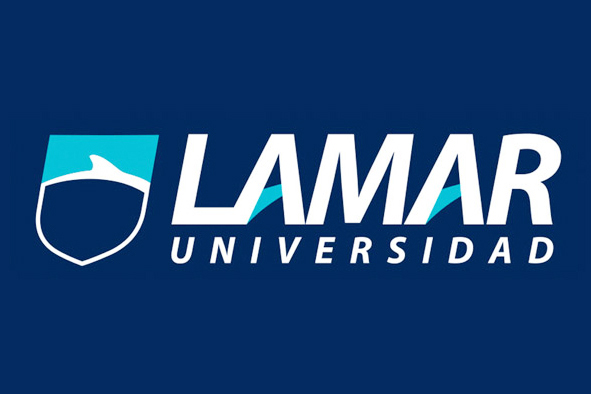 Materia: QuímicaMatrícula: BEO4205Actividad: 3 nomenclatura de química inorgánicaTipos de nomenclatura inorgánicaTipos de nomenclatura inorgánicaTipos de nomenclatura inorgánicaNomenclatura sistemática (o estequiometria):Nomenclatura de Stock:Nomenclatura tradicional:Está basada en nominar a las sustancias mediante la utilización de prefijos con números griegos. Dichos prefijos nos indican la atomicidad que posea la molécula, o lo que es lo mismo, el número de átomos del mismo elemento que se encuentren en la molécula.Ejemplo: CO = monóxido de carbonoEn este tipo de nomenclatura se nombran los compuestos finalizándolos con la valencia indicada en números romanos, colocados generalmente como subíndices.Ejemplo: Sulfuro de hierro (III) = Fe2S3También conocida como nomenclatura clásica, se emplea indicando la valencia del elemento a través de prefijos y sufijos que acompañan al nombre del elemento. Cuando el elemento a tratar sólo posee una valencia, se utiliza el prefijo –ico, pero cuando tiene dos valencia, se utilizan los prefijos –oso (para la valencia menor) e –ico (para la mayor). En cambio, cuando el elemento tiene tres o cuatro valencia:Hipo- …-oso…-oso…-icoPer-…-icoEjemplos: Óxido permangánico = Mn2O7